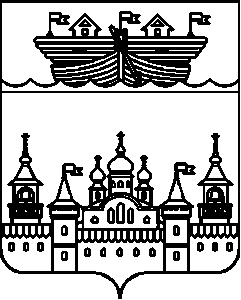 АДМИНИСТРАЦИЯ ВОЗДВИЖЕНСКОГО СЕЛЬСОВЕТАВОСКРЕСЕНСКОГО МУНИЦИПАЛЬНОГО РАЙОНАНИЖЕГОРОДСКОЙ ОБЛАСТИПОСТАНОВЛЕНИЕ04 февраля 2021 года	 № 10О внесении изменений  в «Муниципальную программу «Охрана окружающей среды  и благоустройство на территории Воздвиженского сельсовета Воскресенского муниципального района Нижегородской области» В целях уточнения реализации муниципальной программы «Охрана окружающей среды и благоустройство на территории Воздвиженского сельсовета Воскресенского муниципального района Нижегородской области», утвержденной постановлением администрации Воздвиженского сельсовета Воскресенского муниципального района Нижегородской области от 21 декабря 2018 года №  134 администрация Воздвиженского сельсовета Воскресенского муниципального района Нижегородской области постановляет:1.Внести в муниципальную программу «Охрана окружающей среды и благоустройство на территории Воздвиженского сельсовета Воскресенского муниципального района Нижегородской области» и две подпрограммы настоящей программы следующие изменения: 1.1.В разделе I. «Паспорт муниципальной программы  пункт «Объемы и источники финансирования программы» изложить в новой редакции согласно приложения 1 к настоящему постановлению.1.2. В разделе 2 «Текст программы» пункт 2.4. «Основные мероприятия муниципальной программы»  изложить в новой редакции  согласно приложения 2 к настоящему постановлению.1.3. В  разделе 2 «Текст программы», пункт 2.5. «Объемы и источники финансирования программы» изложить в новой редакции согласно приложения 3 к настоящему постановлению.2.Настоящее постановление разместить на официальном сайте администрации Воскресенского муниципального района в информационно-телекоммуникационной сети Интернет.3.Контроль за исполнением настоящего постановления возложить на главного бухгалтера Воздвиженского сельсовета Еранцеву Н.М.4.Настоящее постановление вступает в силу со дня его официального опубликования.Глава администрации:				И.Н. ОхотниковПриложение 1 к Постановлению № 10 от 04.02.2021 года«»Приложение 2 к Постановлению № 10 от 04.02.2021 года« 2.4. Основные мероприятия муниципальной программыПриложение 3 к Постановлению № 10 от 04.02.2021 г« 2.5. «Объемы и источники финансирования муниципальной программы»:Финансовой основой реализации МП являются средства бюджета сельсовета. Возможность привлечения дополнительных средств для финансирования МП учитывается как прогноз софинансирования на основе соглашений (договоров) между участниками финансового обеспечения МП.Структура финансирования, тыс. руб.Объемы финансирования, заложенные в Программе, являются предварительными. Конкретные расходы будут установлены в соответствии с решением сельского Совета о бюджете сельсовета на соответствующий год и приведены в соответствие не позднее двух месяцев со дня вступления его в силу.»Объемы и источники финансирования программыПрограмма «Охрана окружающей среды и благоустройство на территории Воздвиженского сельсовета Воскресенского муниципального района Нижегородской области» Программа «Охрана окружающей среды и благоустройство на территории Воздвиженского сельсовета Воскресенского муниципального района Нижегородской области» Программа «Охрана окружающей среды и благоустройство на территории Воздвиженского сельсовета Воскресенского муниципального района Нижегородской области» Программа «Охрана окружающей среды и благоустройство на территории Воздвиженского сельсовета Воскресенского муниципального района Нижегородской области» Программа «Охрана окружающей среды и благоустройство на территории Воздвиженского сельсовета Воскресенского муниципального района Нижегородской области» Программа «Охрана окружающей среды и благоустройство на территории Воздвиженского сельсовета Воскресенского муниципального района Нижегородской области» Программа «Охрана окружающей среды и благоустройство на территории Воздвиженского сельсовета Воскресенского муниципального района Нижегородской области» Программа «Охрана окружающей среды и благоустройство на территории Воздвиженского сельсовета Воскресенского муниципального района Нижегородской области» Программа «Охрана окружающей среды и благоустройство на территории Воздвиженского сельсовета Воскресенского муниципального района Нижегородской области» Объемы и источники финансирования программыИсточники финансированияГоды, тыс. руб.Годы, тыс. руб.Годы, тыс. руб.Годы, тыс. руб.Годы, тыс. руб.Годы, тыс. руб.Годы, тыс. руб.Годы, тыс. руб.Объемы и источники финансирования программыИсточники финансирования2019202020212022202320242024ВСЕГО за период реализацииОбъемы и источники финансирования программыФедеральный бюджет----Объемы и источники финансирования программыОбластной бюджет-1587,7011587,701Объемы и источники финансирования программыМестный бюджет (бюджет сельсовета)4100,774981,933247,13339,83221,112968,712968,7121859,42Объемы и источники финансирования программыПрочие источники----Объемы и источники финансирования программыВСЕГО4100,774981,934834,8013339,83221,112968,712968,7123447,121Подпрограмма 1. Благоустройство населённых пунктов Воздвиженского сельсоветаПодпрограмма 1. Благоустройство населённых пунктов Воздвиженского сельсоветаПодпрограмма 1. Благоустройство населённых пунктов Воздвиженского сельсоветаПодпрограмма 1. Благоустройство населённых пунктов Воздвиженского сельсоветаПодпрограмма 1. Благоустройство населённых пунктов Воздвиженского сельсоветаПодпрограмма 1. Благоустройство населённых пунктов Воздвиженского сельсоветаПодпрограмма 1. Благоустройство населённых пунктов Воздвиженского сельсоветаПодпрограмма 1. Благоустройство населённых пунктов Воздвиженского сельсоветаПодпрограмма 1. Благоустройство населённых пунктов Воздвиженского сельсоветаИсточники финансированияГоды, тыс. руб.Годы, тыс. руб.Годы, тыс. руб.Годы, тыс. руб.Годы, тыс. руб.Годы, тыс. руб.Годы, тыс. руб.Годы, тыс. руб.Источники финансирования2019202020212022202320242024ВСЕГОФедеральный бюджет----Областной бюджет----Местный бюджет (бюджет сельсовета)1130,041496,91161,61078,6734,51926,71926,716528,36Прочие источники----ВСЕГО1130,041496,91161,61078,6734,51926,71926,716528,36Подпрограмма 2. Содержание и ремонт автомобильных дорог общего пользования местного назначенияПодпрограмма 2. Содержание и ремонт автомобильных дорог общего пользования местного назначенияПодпрограмма 2. Содержание и ремонт автомобильных дорог общего пользования местного назначенияПодпрограмма 2. Содержание и ремонт автомобильных дорог общего пользования местного назначенияПодпрограмма 2. Содержание и ремонт автомобильных дорог общего пользования местного назначенияПодпрограмма 2. Содержание и ремонт автомобильных дорог общего пользования местного назначенияПодпрограмма 2. Содержание и ремонт автомобильных дорог общего пользования местного назначенияПодпрограмма 2. Содержание и ремонт автомобильных дорог общего пользования местного назначенияПодпрограмма 2. Содержание и ремонт автомобильных дорог общего пользования местного назначенияИсточники финансированияГоды тыс. рубГоды тыс. рубГоды тыс. рубГоды тыс. рубГоды тыс. рубГоды тыс. рубГоды тыс. рубГоды тыс. рубИсточники финансирования201920202021202220232024ВСЕГОВСЕГОФедеральный бюджет----Областной бюджет--1587,7011587,701Местный бюджет (бюджет сельсовета)2970,733485,032085,52261,22486,62042,02042,015331,06Прочие источники----ВСЕГО2970,733485,033673,2012261,22486,62042,02042,016918,761Показатели непосредственных результатов- улучшение внешнего благоустройства и санитарного состояния каждого населенного пункта;- привлечение населения всех возрастов и социальных групп к активной жизненной позиции в деле практического участия в мероприятиях по формированию благоприятной окружающей среды, ежегодное увеличение количества участников акций на 5 % по сравнению с предыдущим годом;- проведение мероприятий по экологическому образованию и просвещению населения - не менее 2 раз в год с общим охватом населения не менее  1270 человек;- увеличение количества населенных пунктов сельсовета, охваченных внедрением услуги по сбору и вывозу ТБО, до 5%- увеличение количества бункеров-накопителей вместимостью 8м3 и контейнеров вместимостью 0,75 м3 на  5 %;- информирование граждан, индивидуальных предпринимателей и юридических лиц о правилах и услугах в сфере благоустройства территории сельсовета не реже 1 раз в квартал, через сходы граждан;- создание безопасных и комфортных условий для проживания населения (приобретение урн, скамеек- содержание памятников и мемориалов в количестве 8 ;- содержание мест захоронения в количестве 6- содержание и ремонт дорог общего пользования местного значения протяженностью 44 км; в том числеремонты дорог с асфальтированным покрытием при условии включения ремонта в программу Нижегородскойобласти за счет акцизов на нефтепродукты:2021 год – д.Большие Отары ул.Школьная 449 м шириной 4 м в рамках областной программы «Капитальный ремонт и содержание автомобильных дорог общего пользования и искусственных сооружений на них» государственной программы «Развитие транспортной системы Нижегородской области» общий объем средств для проведения ремонта автомобильной дороги общего пользования местного значения 1671265 рублей, в том числе областной бюджет – 1587701 рубль, местный бюджет 83564 рубля2021 год – д.Большие Отары ул.Садовая 350 м шириной 4 м,проезд ул.Центральная – ул.Садовая 94 м шириной 4 м;2022 год – д.Большое Иевлево ул.Ленина 1459 м шириной 4 м;2023 год – д.Большие Отары ул.Центральная 1362 м шириной 4 м,ул.Чехова 190 м шириной 4 м.- улучшение внешнего благоустройства и санитарного состояния каждого населенного пункта;- привлечение населения всех возрастов и социальных групп к активной жизненной позиции в деле практического участия в мероприятиях по формированию благоприятной окружающей среды, ежегодное увеличение количества участников акций на 5 % по сравнению с предыдущим годом;- проведение мероприятий по экологическому образованию и просвещению населения - не менее 2 раз в год с общим охватом населения не менее  1270 человек;- увеличение количества населенных пунктов сельсовета, охваченных внедрением услуги по сбору и вывозу ТБО, до 5%- увеличение количества бункеров-накопителей вместимостью 8м3 и контейнеров вместимостью 0,75 м3 на  5 %;- информирование граждан, индивидуальных предпринимателей и юридических лиц о правилах и услугах в сфере благоустройства территории сельсовета не реже 1 раз в квартал, через сходы граждан;- создание безопасных и комфортных условий для проживания населения (приобретение урн, скамеек- содержание памятников и мемориалов в количестве 8 ;- содержание мест захоронения в количестве 6- содержание и ремонт дорог общего пользования местного значения протяженностью 44 км; в том числеремонты дорог с асфальтированным покрытием при условии включения ремонта в программу Нижегородскойобласти за счет акцизов на нефтепродукты:2021 год – д.Большие Отары ул.Школьная 449 м шириной 4 м в рамках областной программы «Капитальный ремонт и содержание автомобильных дорог общего пользования и искусственных сооружений на них» государственной программы «Развитие транспортной системы Нижегородской области» общий объем средств для проведения ремонта автомобильной дороги общего пользования местного значения 1671265 рублей, в том числе областной бюджет – 1587701 рубль, местный бюджет 83564 рубля2021 год – д.Большие Отары ул.Садовая 350 м шириной 4 м,проезд ул.Центральная – ул.Садовая 94 м шириной 4 м;2022 год – д.Большое Иевлево ул.Ленина 1459 м шириной 4 м;2023 год – д.Большие Отары ул.Центральная 1362 м шириной 4 м,ул.Чехова 190 м шириной 4 м.- улучшение внешнего благоустройства и санитарного состояния каждого населенного пункта;- привлечение населения всех возрастов и социальных групп к активной жизненной позиции в деле практического участия в мероприятиях по формированию благоприятной окружающей среды, ежегодное увеличение количества участников акций на 5 % по сравнению с предыдущим годом;- проведение мероприятий по экологическому образованию и просвещению населения - не менее 2 раз в год с общим охватом населения не менее  1270 человек;- увеличение количества населенных пунктов сельсовета, охваченных внедрением услуги по сбору и вывозу ТБО, до 5%- увеличение количества бункеров-накопителей вместимостью 8м3 и контейнеров вместимостью 0,75 м3 на  5 %;- информирование граждан, индивидуальных предпринимателей и юридических лиц о правилах и услугах в сфере благоустройства территории сельсовета не реже 1 раз в квартал, через сходы граждан;- создание безопасных и комфортных условий для проживания населения (приобретение урн, скамеек- содержание памятников и мемориалов в количестве 8 ;- содержание мест захоронения в количестве 6- содержание и ремонт дорог общего пользования местного значения протяженностью 44 км; в том числеремонты дорог с асфальтированным покрытием при условии включения ремонта в программу Нижегородскойобласти за счет акцизов на нефтепродукты:2021 год – д.Большие Отары ул.Школьная 449 м шириной 4 м в рамках областной программы «Капитальный ремонт и содержание автомобильных дорог общего пользования и искусственных сооружений на них» государственной программы «Развитие транспортной системы Нижегородской области» общий объем средств для проведения ремонта автомобильной дороги общего пользования местного значения 1671265 рублей, в том числе областной бюджет – 1587701 рубль, местный бюджет 83564 рубля2021 год – д.Большие Отары ул.Садовая 350 м шириной 4 м,проезд ул.Центральная – ул.Садовая 94 м шириной 4 м;2022 год – д.Большое Иевлево ул.Ленина 1459 м шириной 4 м;2023 год – д.Большие Отары ул.Центральная 1362 м шириной 4 м,ул.Чехова 190 м шириной 4 м.- улучшение внешнего благоустройства и санитарного состояния каждого населенного пункта;- привлечение населения всех возрастов и социальных групп к активной жизненной позиции в деле практического участия в мероприятиях по формированию благоприятной окружающей среды, ежегодное увеличение количества участников акций на 5 % по сравнению с предыдущим годом;- проведение мероприятий по экологическому образованию и просвещению населения - не менее 2 раз в год с общим охватом населения не менее  1270 человек;- увеличение количества населенных пунктов сельсовета, охваченных внедрением услуги по сбору и вывозу ТБО, до 5%- увеличение количества бункеров-накопителей вместимостью 8м3 и контейнеров вместимостью 0,75 м3 на  5 %;- информирование граждан, индивидуальных предпринимателей и юридических лиц о правилах и услугах в сфере благоустройства территории сельсовета не реже 1 раз в квартал, через сходы граждан;- создание безопасных и комфортных условий для проживания населения (приобретение урн, скамеек- содержание памятников и мемориалов в количестве 8 ;- содержание мест захоронения в количестве 6- содержание и ремонт дорог общего пользования местного значения протяженностью 44 км; в том числеремонты дорог с асфальтированным покрытием при условии включения ремонта в программу Нижегородскойобласти за счет акцизов на нефтепродукты:2021 год – д.Большие Отары ул.Школьная 449 м шириной 4 м в рамках областной программы «Капитальный ремонт и содержание автомобильных дорог общего пользования и искусственных сооружений на них» государственной программы «Развитие транспортной системы Нижегородской области» общий объем средств для проведения ремонта автомобильной дороги общего пользования местного значения 1671265 рублей, в том числе областной бюджет – 1587701 рубль, местный бюджет 83564 рубля2021 год – д.Большие Отары ул.Садовая 350 м шириной 4 м,проезд ул.Центральная – ул.Садовая 94 м шириной 4 м;2022 год – д.Большое Иевлево ул.Ленина 1459 м шириной 4 м;2023 год – д.Большие Отары ул.Центральная 1362 м шириной 4 м,ул.Чехова 190 м шириной 4 м.- улучшение внешнего благоустройства и санитарного состояния каждого населенного пункта;- привлечение населения всех возрастов и социальных групп к активной жизненной позиции в деле практического участия в мероприятиях по формированию благоприятной окружающей среды, ежегодное увеличение количества участников акций на 5 % по сравнению с предыдущим годом;- проведение мероприятий по экологическому образованию и просвещению населения - не менее 2 раз в год с общим охватом населения не менее  1270 человек;- увеличение количества населенных пунктов сельсовета, охваченных внедрением услуги по сбору и вывозу ТБО, до 5%- увеличение количества бункеров-накопителей вместимостью 8м3 и контейнеров вместимостью 0,75 м3 на  5 %;- информирование граждан, индивидуальных предпринимателей и юридических лиц о правилах и услугах в сфере благоустройства территории сельсовета не реже 1 раз в квартал, через сходы граждан;- создание безопасных и комфортных условий для проживания населения (приобретение урн, скамеек- содержание памятников и мемориалов в количестве 8 ;- содержание мест захоронения в количестве 6- содержание и ремонт дорог общего пользования местного значения протяженностью 44 км; в том числеремонты дорог с асфальтированным покрытием при условии включения ремонта в программу Нижегородскойобласти за счет акцизов на нефтепродукты:2021 год – д.Большие Отары ул.Школьная 449 м шириной 4 м в рамках областной программы «Капитальный ремонт и содержание автомобильных дорог общего пользования и искусственных сооружений на них» государственной программы «Развитие транспортной системы Нижегородской области» общий объем средств для проведения ремонта автомобильной дороги общего пользования местного значения 1671265 рублей, в том числе областной бюджет – 1587701 рубль, местный бюджет 83564 рубля2021 год – д.Большие Отары ул.Садовая 350 м шириной 4 м,проезд ул.Центральная – ул.Садовая 94 м шириной 4 м;2022 год – д.Большое Иевлево ул.Ленина 1459 м шириной 4 м;2023 год – д.Большие Отары ул.Центральная 1362 м шириной 4 м,ул.Чехова 190 м шириной 4 м.- улучшение внешнего благоустройства и санитарного состояния каждого населенного пункта;- привлечение населения всех возрастов и социальных групп к активной жизненной позиции в деле практического участия в мероприятиях по формированию благоприятной окружающей среды, ежегодное увеличение количества участников акций на 5 % по сравнению с предыдущим годом;- проведение мероприятий по экологическому образованию и просвещению населения - не менее 2 раз в год с общим охватом населения не менее  1270 человек;- увеличение количества населенных пунктов сельсовета, охваченных внедрением услуги по сбору и вывозу ТБО, до 5%- увеличение количества бункеров-накопителей вместимостью 8м3 и контейнеров вместимостью 0,75 м3 на  5 %;- информирование граждан, индивидуальных предпринимателей и юридических лиц о правилах и услугах в сфере благоустройства территории сельсовета не реже 1 раз в квартал, через сходы граждан;- создание безопасных и комфортных условий для проживания населения (приобретение урн, скамеек- содержание памятников и мемориалов в количестве 8 ;- содержание мест захоронения в количестве 6- содержание и ремонт дорог общего пользования местного значения протяженностью 44 км; в том числеремонты дорог с асфальтированным покрытием при условии включения ремонта в программу Нижегородскойобласти за счет акцизов на нефтепродукты:2021 год – д.Большие Отары ул.Школьная 449 м шириной 4 м в рамках областной программы «Капитальный ремонт и содержание автомобильных дорог общего пользования и искусственных сооружений на них» государственной программы «Развитие транспортной системы Нижегородской области» общий объем средств для проведения ремонта автомобильной дороги общего пользования местного значения 1671265 рублей, в том числе областной бюджет – 1587701 рубль, местный бюджет 83564 рубля2021 год – д.Большие Отары ул.Садовая 350 м шириной 4 м,проезд ул.Центральная – ул.Садовая 94 м шириной 4 м;2022 год – д.Большое Иевлево ул.Ленина 1459 м шириной 4 м;2023 год – д.Большие Отары ул.Центральная 1362 м шириной 4 м,ул.Чехова 190 м шириной 4 м.- улучшение внешнего благоустройства и санитарного состояния каждого населенного пункта;- привлечение населения всех возрастов и социальных групп к активной жизненной позиции в деле практического участия в мероприятиях по формированию благоприятной окружающей среды, ежегодное увеличение количества участников акций на 5 % по сравнению с предыдущим годом;- проведение мероприятий по экологическому образованию и просвещению населения - не менее 2 раз в год с общим охватом населения не менее  1270 человек;- увеличение количества населенных пунктов сельсовета, охваченных внедрением услуги по сбору и вывозу ТБО, до 5%- увеличение количества бункеров-накопителей вместимостью 8м3 и контейнеров вместимостью 0,75 м3 на  5 %;- информирование граждан, индивидуальных предпринимателей и юридических лиц о правилах и услугах в сфере благоустройства территории сельсовета не реже 1 раз в квартал, через сходы граждан;- создание безопасных и комфортных условий для проживания населения (приобретение урн, скамеек- содержание памятников и мемориалов в количестве 8 ;- содержание мест захоронения в количестве 6- содержание и ремонт дорог общего пользования местного значения протяженностью 44 км; в том числеремонты дорог с асфальтированным покрытием при условии включения ремонта в программу Нижегородскойобласти за счет акцизов на нефтепродукты:2021 год – д.Большие Отары ул.Школьная 449 м шириной 4 м в рамках областной программы «Капитальный ремонт и содержание автомобильных дорог общего пользования и искусственных сооружений на них» государственной программы «Развитие транспортной системы Нижегородской области» общий объем средств для проведения ремонта автомобильной дороги общего пользования местного значения 1671265 рублей, в том числе областной бюджет – 1587701 рубль, местный бюджет 83564 рубля2021 год – д.Большие Отары ул.Садовая 350 м шириной 4 м,проезд ул.Центральная – ул.Садовая 94 м шириной 4 м;2022 год – д.Большое Иевлево ул.Ленина 1459 м шириной 4 м;2023 год – д.Большие Отары ул.Центральная 1362 м шириной 4 м,ул.Чехова 190 м шириной 4 м.- улучшение внешнего благоустройства и санитарного состояния каждого населенного пункта;- привлечение населения всех возрастов и социальных групп к активной жизненной позиции в деле практического участия в мероприятиях по формированию благоприятной окружающей среды, ежегодное увеличение количества участников акций на 5 % по сравнению с предыдущим годом;- проведение мероприятий по экологическому образованию и просвещению населения - не менее 2 раз в год с общим охватом населения не менее  1270 человек;- увеличение количества населенных пунктов сельсовета, охваченных внедрением услуги по сбору и вывозу ТБО, до 5%- увеличение количества бункеров-накопителей вместимостью 8м3 и контейнеров вместимостью 0,75 м3 на  5 %;- информирование граждан, индивидуальных предпринимателей и юридических лиц о правилах и услугах в сфере благоустройства территории сельсовета не реже 1 раз в квартал, через сходы граждан;- создание безопасных и комфортных условий для проживания населения (приобретение урн, скамеек- содержание памятников и мемориалов в количестве 8 ;- содержание мест захоронения в количестве 6- содержание и ремонт дорог общего пользования местного значения протяженностью 44 км; в том числеремонты дорог с асфальтированным покрытием при условии включения ремонта в программу Нижегородскойобласти за счет акцизов на нефтепродукты:2021 год – д.Большие Отары ул.Школьная 449 м шириной 4 м в рамках областной программы «Капитальный ремонт и содержание автомобильных дорог общего пользования и искусственных сооружений на них» государственной программы «Развитие транспортной системы Нижегородской области» общий объем средств для проведения ремонта автомобильной дороги общего пользования местного значения 1671265 рублей, в том числе областной бюджет – 1587701 рубль, местный бюджет 83564 рубля2021 год – д.Большие Отары ул.Садовая 350 м шириной 4 м,проезд ул.Центральная – ул.Садовая 94 м шириной 4 м;2022 год – д.Большое Иевлево ул.Ленина 1459 м шириной 4 м;2023 год – д.Большие Отары ул.Центральная 1362 м шириной 4 м,ул.Чехова 190 м шириной 4 м.- улучшение внешнего благоустройства и санитарного состояния каждого населенного пункта;- привлечение населения всех возрастов и социальных групп к активной жизненной позиции в деле практического участия в мероприятиях по формированию благоприятной окружающей среды, ежегодное увеличение количества участников акций на 5 % по сравнению с предыдущим годом;- проведение мероприятий по экологическому образованию и просвещению населения - не менее 2 раз в год с общим охватом населения не менее  1270 человек;- увеличение количества населенных пунктов сельсовета, охваченных внедрением услуги по сбору и вывозу ТБО, до 5%- увеличение количества бункеров-накопителей вместимостью 8м3 и контейнеров вместимостью 0,75 м3 на  5 %;- информирование граждан, индивидуальных предпринимателей и юридических лиц о правилах и услугах в сфере благоустройства территории сельсовета не реже 1 раз в квартал, через сходы граждан;- создание безопасных и комфортных условий для проживания населения (приобретение урн, скамеек- содержание памятников и мемориалов в количестве 8 ;- содержание мест захоронения в количестве 6- содержание и ремонт дорог общего пользования местного значения протяженностью 44 км; в том числеремонты дорог с асфальтированным покрытием при условии включения ремонта в программу Нижегородскойобласти за счет акцизов на нефтепродукты:2021 год – д.Большие Отары ул.Школьная 449 м шириной 4 м в рамках областной программы «Капитальный ремонт и содержание автомобильных дорог общего пользования и искусственных сооружений на них» государственной программы «Развитие транспортной системы Нижегородской области» общий объем средств для проведения ремонта автомобильной дороги общего пользования местного значения 1671265 рублей, в том числе областной бюджет – 1587701 рубль, местный бюджет 83564 рубля2021 год – д.Большие Отары ул.Садовая 350 м шириной 4 м,проезд ул.Центральная – ул.Садовая 94 м шириной 4 м;2022 год – д.Большое Иевлево ул.Ленина 1459 м шириной 4 м;2023 год – д.Большие Отары ул.Центральная 1362 м шириной 4 м,ул.Чехова 190 м шириной 4 м.N п/пНаименование мероприятия Наименование мероприятия Категория расходов(кап. вложения, НИОКР и прочие расходы)Категория расходов(кап. вложения, НИОКР и прочие расходы)Категория расходов(кап. вложения, НИОКР и прочие расходы)Категория расходов(кап. вложения, НИОКР и прочие расходы)Сроки выполненияСроки выполненияИсполнители мероприятийОбъем финансирования (по годам, в разрезе источников)Объем финансирования (по годам, в разрезе источников)Объем финансирования (по годам, в разрезе источников)Объем финансирования (по годам, в разрезе источников)Объем финансирования (по годам, в разрезе источников)Объем финансирования (по годам, в разрезе источников)Объем финансирования (по годам, в разрезе источников)Объем финансирования (по годам, в разрезе источников)Объем финансирования (по годам, в разрезе источников)Объем финансирования (по годам, в разрезе источников)N п/пНаименование мероприятия Наименование мероприятия Категория расходов(кап. вложения, НИОКР и прочие расходы)Категория расходов(кап. вложения, НИОКР и прочие расходы)Категория расходов(кап. вложения, НИОКР и прочие расходы)Категория расходов(кап. вложения, НИОКР и прочие расходы)Сроки выполненияСроки выполненияИсполнители мероприятий20192019202020212022202220232024ВсегоЦель программы:Повышение уровня экологической безопасности и качества окружающей среды, сохранение природных систем, улучшение внешнего благоустройства и санитарного состояния каждого населенного пункта сельсовета.Цель программы:Повышение уровня экологической безопасности и качества окружающей среды, сохранение природных систем, улучшение внешнего благоустройства и санитарного состояния каждого населенного пункта сельсовета.Цель программы:Повышение уровня экологической безопасности и качества окружающей среды, сохранение природных систем, улучшение внешнего благоустройства и санитарного состояния каждого населенного пункта сельсовета.Цель программы:Повышение уровня экологической безопасности и качества окружающей среды, сохранение природных систем, улучшение внешнего благоустройства и санитарного состояния каждого населенного пункта сельсовета.Цель программы:Повышение уровня экологической безопасности и качества окружающей среды, сохранение природных систем, улучшение внешнего благоустройства и санитарного состояния каждого населенного пункта сельсовета.Цель программы:Повышение уровня экологической безопасности и качества окружающей среды, сохранение природных систем, улучшение внешнего благоустройства и санитарного состояния каждого населенного пункта сельсовета.Цель программы:Повышение уровня экологической безопасности и качества окружающей среды, сохранение природных систем, улучшение внешнего благоустройства и санитарного состояния каждого населенного пункта сельсовета.Цель программы:Повышение уровня экологической безопасности и качества окружающей среды, сохранение природных систем, улучшение внешнего благоустройства и санитарного состояния каждого населенного пункта сельсовета.Цель программы:Повышение уровня экологической безопасности и качества окружающей среды, сохранение природных систем, улучшение внешнего благоустройства и санитарного состояния каждого населенного пункта сельсовета.Цель программы:Повышение уровня экологической безопасности и качества окружающей среды, сохранение природных систем, улучшение внешнего благоустройства и санитарного состояния каждого населенного пункта сельсовета.Всего, в т.ч.4100,774100,774981,934834,8013339,83339,83221,112968,7123447,121Цель программы:Повышение уровня экологической безопасности и качества окружающей среды, сохранение природных систем, улучшение внешнего благоустройства и санитарного состояния каждого населенного пункта сельсовета.Цель программы:Повышение уровня экологической безопасности и качества окружающей среды, сохранение природных систем, улучшение внешнего благоустройства и санитарного состояния каждого населенного пункта сельсовета.Цель программы:Повышение уровня экологической безопасности и качества окружающей среды, сохранение природных систем, улучшение внешнего благоустройства и санитарного состояния каждого населенного пункта сельсовета.Цель программы:Повышение уровня экологической безопасности и качества окружающей среды, сохранение природных систем, улучшение внешнего благоустройства и санитарного состояния каждого населенного пункта сельсовета.Цель программы:Повышение уровня экологической безопасности и качества окружающей среды, сохранение природных систем, улучшение внешнего благоустройства и санитарного состояния каждого населенного пункта сельсовета.Цель программы:Повышение уровня экологической безопасности и качества окружающей среды, сохранение природных систем, улучшение внешнего благоустройства и санитарного состояния каждого населенного пункта сельсовета.Цель программы:Повышение уровня экологической безопасности и качества окружающей среды, сохранение природных систем, улучшение внешнего благоустройства и санитарного состояния каждого населенного пункта сельсовета.Цель программы:Повышение уровня экологической безопасности и качества окружающей среды, сохранение природных систем, улучшение внешнего благоустройства и санитарного состояния каждого населенного пункта сельсовета.Цель программы:Повышение уровня экологической безопасности и качества окружающей среды, сохранение природных систем, улучшение внешнего благоустройства и санитарного состояния каждого населенного пункта сельсовета.Цель программы:Повышение уровня экологической безопасности и качества окружающей среды, сохранение природных систем, улучшение внешнего благоустройства и санитарного состояния каждого населенного пункта сельсовета.Федеральный бюджетЦель программы:Повышение уровня экологической безопасности и качества окружающей среды, сохранение природных систем, улучшение внешнего благоустройства и санитарного состояния каждого населенного пункта сельсовета.Цель программы:Повышение уровня экологической безопасности и качества окружающей среды, сохранение природных систем, улучшение внешнего благоустройства и санитарного состояния каждого населенного пункта сельсовета.Цель программы:Повышение уровня экологической безопасности и качества окружающей среды, сохранение природных систем, улучшение внешнего благоустройства и санитарного состояния каждого населенного пункта сельсовета.Цель программы:Повышение уровня экологической безопасности и качества окружающей среды, сохранение природных систем, улучшение внешнего благоустройства и санитарного состояния каждого населенного пункта сельсовета.Цель программы:Повышение уровня экологической безопасности и качества окружающей среды, сохранение природных систем, улучшение внешнего благоустройства и санитарного состояния каждого населенного пункта сельсовета.Цель программы:Повышение уровня экологической безопасности и качества окружающей среды, сохранение природных систем, улучшение внешнего благоустройства и санитарного состояния каждого населенного пункта сельсовета.Цель программы:Повышение уровня экологической безопасности и качества окружающей среды, сохранение природных систем, улучшение внешнего благоустройства и санитарного состояния каждого населенного пункта сельсовета.Цель программы:Повышение уровня экологической безопасности и качества окружающей среды, сохранение природных систем, улучшение внешнего благоустройства и санитарного состояния каждого населенного пункта сельсовета.Цель программы:Повышение уровня экологической безопасности и качества окружающей среды, сохранение природных систем, улучшение внешнего благоустройства и санитарного состояния каждого населенного пункта сельсовета.Цель программы:Повышение уровня экологической безопасности и качества окружающей среды, сохранение природных систем, улучшение внешнего благоустройства и санитарного состояния каждого населенного пункта сельсовета.Областной бюджет---1587,7011587,701Цель программы:Повышение уровня экологической безопасности и качества окружающей среды, сохранение природных систем, улучшение внешнего благоустройства и санитарного состояния каждого населенного пункта сельсовета.Цель программы:Повышение уровня экологической безопасности и качества окружающей среды, сохранение природных систем, улучшение внешнего благоустройства и санитарного состояния каждого населенного пункта сельсовета.Цель программы:Повышение уровня экологической безопасности и качества окружающей среды, сохранение природных систем, улучшение внешнего благоустройства и санитарного состояния каждого населенного пункта сельсовета.Цель программы:Повышение уровня экологической безопасности и качества окружающей среды, сохранение природных систем, улучшение внешнего благоустройства и санитарного состояния каждого населенного пункта сельсовета.Цель программы:Повышение уровня экологической безопасности и качества окружающей среды, сохранение природных систем, улучшение внешнего благоустройства и санитарного состояния каждого населенного пункта сельсовета.Цель программы:Повышение уровня экологической безопасности и качества окружающей среды, сохранение природных систем, улучшение внешнего благоустройства и санитарного состояния каждого населенного пункта сельсовета.Цель программы:Повышение уровня экологической безопасности и качества окружающей среды, сохранение природных систем, улучшение внешнего благоустройства и санитарного состояния каждого населенного пункта сельсовета.Цель программы:Повышение уровня экологической безопасности и качества окружающей среды, сохранение природных систем, улучшение внешнего благоустройства и санитарного состояния каждого населенного пункта сельсовета.Цель программы:Повышение уровня экологической безопасности и качества окружающей среды, сохранение природных систем, улучшение внешнего благоустройства и санитарного состояния каждого населенного пункта сельсовета.Цель программы:Повышение уровня экологической безопасности и качества окружающей среды, сохранение природных систем, улучшение внешнего благоустройства и санитарного состояния каждого населенного пункта сельсовета.Бюджет сельсовета4100,774100,774981,933247,13339,83339,83221,112968,7121859,42Цель программы:Повышение уровня экологической безопасности и качества окружающей среды, сохранение природных систем, улучшение внешнего благоустройства и санитарного состояния каждого населенного пункта сельсовета.Цель программы:Повышение уровня экологической безопасности и качества окружающей среды, сохранение природных систем, улучшение внешнего благоустройства и санитарного состояния каждого населенного пункта сельсовета.Цель программы:Повышение уровня экологической безопасности и качества окружающей среды, сохранение природных систем, улучшение внешнего благоустройства и санитарного состояния каждого населенного пункта сельсовета.Цель программы:Повышение уровня экологической безопасности и качества окружающей среды, сохранение природных систем, улучшение внешнего благоустройства и санитарного состояния каждого населенного пункта сельсовета.Цель программы:Повышение уровня экологической безопасности и качества окружающей среды, сохранение природных систем, улучшение внешнего благоустройства и санитарного состояния каждого населенного пункта сельсовета.Цель программы:Повышение уровня экологической безопасности и качества окружающей среды, сохранение природных систем, улучшение внешнего благоустройства и санитарного состояния каждого населенного пункта сельсовета.Цель программы:Повышение уровня экологической безопасности и качества окружающей среды, сохранение природных систем, улучшение внешнего благоустройства и санитарного состояния каждого населенного пункта сельсовета.Цель программы:Повышение уровня экологической безопасности и качества окружающей среды, сохранение природных систем, улучшение внешнего благоустройства и санитарного состояния каждого населенного пункта сельсовета.Цель программы:Повышение уровня экологической безопасности и качества окружающей среды, сохранение природных систем, улучшение внешнего благоустройства и санитарного состояния каждого населенного пункта сельсовета.Цель программы:Повышение уровня экологической безопасности и качества окружающей среды, сохранение природных систем, улучшение внешнего благоустройства и санитарного состояния каждого населенного пункта сельсовета.Прочие источники-----Подпрограмма 1 Благоустройство населённых пунктов Воздвиженского сельсоветаЗадача 1. Формирование у населения всех возрастов и социальных групп активной жизненной позиции в деле практического участия в мероприятиях по формированию благоприятной окружающей среды.Подпрограмма 1 Благоустройство населённых пунктов Воздвиженского сельсоветаЗадача 1. Формирование у населения всех возрастов и социальных групп активной жизненной позиции в деле практического участия в мероприятиях по формированию благоприятной окружающей среды.Подпрограмма 1 Благоустройство населённых пунктов Воздвиженского сельсоветаЗадача 1. Формирование у населения всех возрастов и социальных групп активной жизненной позиции в деле практического участия в мероприятиях по формированию благоприятной окружающей среды.Подпрограмма 1 Благоустройство населённых пунктов Воздвиженского сельсоветаЗадача 1. Формирование у населения всех возрастов и социальных групп активной жизненной позиции в деле практического участия в мероприятиях по формированию благоприятной окружающей среды.Подпрограмма 1 Благоустройство населённых пунктов Воздвиженского сельсоветаЗадача 1. Формирование у населения всех возрастов и социальных групп активной жизненной позиции в деле практического участия в мероприятиях по формированию благоприятной окружающей среды.Подпрограмма 1 Благоустройство населённых пунктов Воздвиженского сельсоветаЗадача 1. Формирование у населения всех возрастов и социальных групп активной жизненной позиции в деле практического участия в мероприятиях по формированию благоприятной окружающей среды.Подпрограмма 1 Благоустройство населённых пунктов Воздвиженского сельсоветаЗадача 1. Формирование у населения всех возрастов и социальных групп активной жизненной позиции в деле практического участия в мероприятиях по формированию благоприятной окружающей среды.Подпрограмма 1 Благоустройство населённых пунктов Воздвиженского сельсоветаЗадача 1. Формирование у населения всех возрастов и социальных групп активной жизненной позиции в деле практического участия в мероприятиях по формированию благоприятной окружающей среды.Подпрограмма 1 Благоустройство населённых пунктов Воздвиженского сельсоветаЗадача 1. Формирование у населения всех возрастов и социальных групп активной жизненной позиции в деле практического участия в мероприятиях по формированию благоприятной окружающей среды.Подпрограмма 1 Благоустройство населённых пунктов Воздвиженского сельсоветаЗадача 1. Формирование у населения всех возрастов и социальных групп активной жизненной позиции в деле практического участия в мероприятиях по формированию благоприятной окружающей среды.Всего, в т.ч.000000000Подпрограмма 1 Благоустройство населённых пунктов Воздвиженского сельсоветаЗадача 1. Формирование у населения всех возрастов и социальных групп активной жизненной позиции в деле практического участия в мероприятиях по формированию благоприятной окружающей среды.Подпрограмма 1 Благоустройство населённых пунктов Воздвиженского сельсоветаЗадача 1. Формирование у населения всех возрастов и социальных групп активной жизненной позиции в деле практического участия в мероприятиях по формированию благоприятной окружающей среды.Подпрограмма 1 Благоустройство населённых пунктов Воздвиженского сельсоветаЗадача 1. Формирование у населения всех возрастов и социальных групп активной жизненной позиции в деле практического участия в мероприятиях по формированию благоприятной окружающей среды.Подпрограмма 1 Благоустройство населённых пунктов Воздвиженского сельсоветаЗадача 1. Формирование у населения всех возрастов и социальных групп активной жизненной позиции в деле практического участия в мероприятиях по формированию благоприятной окружающей среды.Подпрограмма 1 Благоустройство населённых пунктов Воздвиженского сельсоветаЗадача 1. Формирование у населения всех возрастов и социальных групп активной жизненной позиции в деле практического участия в мероприятиях по формированию благоприятной окружающей среды.Подпрограмма 1 Благоустройство населённых пунктов Воздвиженского сельсоветаЗадача 1. Формирование у населения всех возрастов и социальных групп активной жизненной позиции в деле практического участия в мероприятиях по формированию благоприятной окружающей среды.Подпрограмма 1 Благоустройство населённых пунктов Воздвиженского сельсоветаЗадача 1. Формирование у населения всех возрастов и социальных групп активной жизненной позиции в деле практического участия в мероприятиях по формированию благоприятной окружающей среды.Подпрограмма 1 Благоустройство населённых пунктов Воздвиженского сельсоветаЗадача 1. Формирование у населения всех возрастов и социальных групп активной жизненной позиции в деле практического участия в мероприятиях по формированию благоприятной окружающей среды.Подпрограмма 1 Благоустройство населённых пунктов Воздвиженского сельсоветаЗадача 1. Формирование у населения всех возрастов и социальных групп активной жизненной позиции в деле практического участия в мероприятиях по формированию благоприятной окружающей среды.Подпрограмма 1 Благоустройство населённых пунктов Воздвиженского сельсоветаЗадача 1. Формирование у населения всех возрастов и социальных групп активной жизненной позиции в деле практического участия в мероприятиях по формированию благоприятной окружающей среды.Федеральный бюджет-----Подпрограмма 1 Благоустройство населённых пунктов Воздвиженского сельсоветаЗадача 1. Формирование у населения всех возрастов и социальных групп активной жизненной позиции в деле практического участия в мероприятиях по формированию благоприятной окружающей среды.Подпрограмма 1 Благоустройство населённых пунктов Воздвиженского сельсоветаЗадача 1. Формирование у населения всех возрастов и социальных групп активной жизненной позиции в деле практического участия в мероприятиях по формированию благоприятной окружающей среды.Подпрограмма 1 Благоустройство населённых пунктов Воздвиженского сельсоветаЗадача 1. Формирование у населения всех возрастов и социальных групп активной жизненной позиции в деле практического участия в мероприятиях по формированию благоприятной окружающей среды.Подпрограмма 1 Благоустройство населённых пунктов Воздвиженского сельсоветаЗадача 1. Формирование у населения всех возрастов и социальных групп активной жизненной позиции в деле практического участия в мероприятиях по формированию благоприятной окружающей среды.Подпрограмма 1 Благоустройство населённых пунктов Воздвиженского сельсоветаЗадача 1. Формирование у населения всех возрастов и социальных групп активной жизненной позиции в деле практического участия в мероприятиях по формированию благоприятной окружающей среды.Подпрограмма 1 Благоустройство населённых пунктов Воздвиженского сельсоветаЗадача 1. Формирование у населения всех возрастов и социальных групп активной жизненной позиции в деле практического участия в мероприятиях по формированию благоприятной окружающей среды.Подпрограмма 1 Благоустройство населённых пунктов Воздвиженского сельсоветаЗадача 1. Формирование у населения всех возрастов и социальных групп активной жизненной позиции в деле практического участия в мероприятиях по формированию благоприятной окружающей среды.Подпрограмма 1 Благоустройство населённых пунктов Воздвиженского сельсоветаЗадача 1. Формирование у населения всех возрастов и социальных групп активной жизненной позиции в деле практического участия в мероприятиях по формированию благоприятной окружающей среды.Подпрограмма 1 Благоустройство населённых пунктов Воздвиженского сельсоветаЗадача 1. Формирование у населения всех возрастов и социальных групп активной жизненной позиции в деле практического участия в мероприятиях по формированию благоприятной окружающей среды.Подпрограмма 1 Благоустройство населённых пунктов Воздвиженского сельсоветаЗадача 1. Формирование у населения всех возрастов и социальных групп активной жизненной позиции в деле практического участия в мероприятиях по формированию благоприятной окружающей среды.Областной бюджет-----Подпрограмма 1 Благоустройство населённых пунктов Воздвиженского сельсоветаЗадача 1. Формирование у населения всех возрастов и социальных групп активной жизненной позиции в деле практического участия в мероприятиях по формированию благоприятной окружающей среды.Подпрограмма 1 Благоустройство населённых пунктов Воздвиженского сельсоветаЗадача 1. Формирование у населения всех возрастов и социальных групп активной жизненной позиции в деле практического участия в мероприятиях по формированию благоприятной окружающей среды.Подпрограмма 1 Благоустройство населённых пунктов Воздвиженского сельсоветаЗадача 1. Формирование у населения всех возрастов и социальных групп активной жизненной позиции в деле практического участия в мероприятиях по формированию благоприятной окружающей среды.Подпрограмма 1 Благоустройство населённых пунктов Воздвиженского сельсоветаЗадача 1. Формирование у населения всех возрастов и социальных групп активной жизненной позиции в деле практического участия в мероприятиях по формированию благоприятной окружающей среды.Подпрограмма 1 Благоустройство населённых пунктов Воздвиженского сельсоветаЗадача 1. Формирование у населения всех возрастов и социальных групп активной жизненной позиции в деле практического участия в мероприятиях по формированию благоприятной окружающей среды.Подпрограмма 1 Благоустройство населённых пунктов Воздвиженского сельсоветаЗадача 1. Формирование у населения всех возрастов и социальных групп активной жизненной позиции в деле практического участия в мероприятиях по формированию благоприятной окружающей среды.Подпрограмма 1 Благоустройство населённых пунктов Воздвиженского сельсоветаЗадача 1. Формирование у населения всех возрастов и социальных групп активной жизненной позиции в деле практического участия в мероприятиях по формированию благоприятной окружающей среды.Подпрограмма 1 Благоустройство населённых пунктов Воздвиженского сельсоветаЗадача 1. Формирование у населения всех возрастов и социальных групп активной жизненной позиции в деле практического участия в мероприятиях по формированию благоприятной окружающей среды.Подпрограмма 1 Благоустройство населённых пунктов Воздвиженского сельсоветаЗадача 1. Формирование у населения всех возрастов и социальных групп активной жизненной позиции в деле практического участия в мероприятиях по формированию благоприятной окружающей среды.Подпрограмма 1 Благоустройство населённых пунктов Воздвиженского сельсоветаЗадача 1. Формирование у населения всех возрастов и социальных групп активной жизненной позиции в деле практического участия в мероприятиях по формированию благоприятной окружающей среды.Бюджет сельсовета-----Подпрограмма 1 Благоустройство населённых пунктов Воздвиженского сельсоветаЗадача 1. Формирование у населения всех возрастов и социальных групп активной жизненной позиции в деле практического участия в мероприятиях по формированию благоприятной окружающей среды.Подпрограмма 1 Благоустройство населённых пунктов Воздвиженского сельсоветаЗадача 1. Формирование у населения всех возрастов и социальных групп активной жизненной позиции в деле практического участия в мероприятиях по формированию благоприятной окружающей среды.Подпрограмма 1 Благоустройство населённых пунктов Воздвиженского сельсоветаЗадача 1. Формирование у населения всех возрастов и социальных групп активной жизненной позиции в деле практического участия в мероприятиях по формированию благоприятной окружающей среды.Подпрограмма 1 Благоустройство населённых пунктов Воздвиженского сельсоветаЗадача 1. Формирование у населения всех возрастов и социальных групп активной жизненной позиции в деле практического участия в мероприятиях по формированию благоприятной окружающей среды.Подпрограмма 1 Благоустройство населённых пунктов Воздвиженского сельсоветаЗадача 1. Формирование у населения всех возрастов и социальных групп активной жизненной позиции в деле практического участия в мероприятиях по формированию благоприятной окружающей среды.Подпрограмма 1 Благоустройство населённых пунктов Воздвиженского сельсоветаЗадача 1. Формирование у населения всех возрастов и социальных групп активной жизненной позиции в деле практического участия в мероприятиях по формированию благоприятной окружающей среды.Подпрограмма 1 Благоустройство населённых пунктов Воздвиженского сельсоветаЗадача 1. Формирование у населения всех возрастов и социальных групп активной жизненной позиции в деле практического участия в мероприятиях по формированию благоприятной окружающей среды.Подпрограмма 1 Благоустройство населённых пунктов Воздвиженского сельсоветаЗадача 1. Формирование у населения всех возрастов и социальных групп активной жизненной позиции в деле практического участия в мероприятиях по формированию благоприятной окружающей среды.Подпрограмма 1 Благоустройство населённых пунктов Воздвиженского сельсоветаЗадача 1. Формирование у населения всех возрастов и социальных групп активной жизненной позиции в деле практического участия в мероприятиях по формированию благоприятной окружающей среды.Подпрограмма 1 Благоустройство населённых пунктов Воздвиженского сельсоветаЗадача 1. Формирование у населения всех возрастов и социальных групп активной жизненной позиции в деле практического участия в мероприятиях по формированию благоприятной окружающей среды.Прочие источники-----Мероприятие1.1.Мероприятие1.1.Проведение экологических акций с участием учащихся и молодежипрочие расходыпрочие расходы2019-20242019-20242019-2024Администрация Воздвиженского сельсоветаАдминистрация Воздвиженского сельсоветаВсего, в т.ч.-----Мероприятие1.1.Мероприятие1.1.Проведение экологических акций с участием учащихся и молодежипрочие расходыпрочие расходы2019-20242019-20242019-2024Администрация Воздвиженского сельсоветаАдминистрация Воздвиженского сельсоветаФедеральный бюджет-----Мероприятие1.1.Мероприятие1.1.Проведение экологических акций с участием учащихся и молодежипрочие расходыпрочие расходы2019-20242019-20242019-2024Администрация Воздвиженского сельсоветаАдминистрация Воздвиженского сельсоветаОбластной бюджет-----Мероприятие1.1.Мероприятие1.1.Проведение экологических акций с участием учащихся и молодежипрочие расходыпрочие расходы2019-20242019-20242019-2024Администрация Воздвиженского сельсоветаАдминистрация Воздвиженского сельсоветаБюджет сельсовета-----Мероприятие1.1.Мероприятие1.1.Проведение экологических акций с участием учащихся и молодежипрочие расходыпрочие расходы2019-20242019-20242019-2024Администрация Воздвиженского сельсоветаАдминистрация Воздвиженского сельсоветаПрочие источники------Мероприятие 1.2.Мероприятие 1.2.Выкашивание травы (сорняков, крапивы и т.п.) прочие расходыпрочие расходы2019-20242019-20242019-2024Администрация Воздвиженского сельсоветаАдминистрация Воздвиженского сельсоветаВсего, в т.ч.------Мероприятие 1.2.Мероприятие 1.2.Выкашивание травы (сорняков, крапивы и т.п.) прочие расходыпрочие расходы2019-20242019-20242019-2024Администрация Воздвиженского сельсоветаАдминистрация Воздвиженского сельсоветаФедеральный бюджет------Мероприятие 1.2.Мероприятие 1.2.Выкашивание травы (сорняков, крапивы и т.п.) прочие расходыпрочие расходы2019-20242019-20242019-2024Администрация Воздвиженского сельсоветаАдминистрация Воздвиженского сельсоветаОбластной бюджет------Мероприятие 1.2.Мероприятие 1.2.Выкашивание травы (сорняков, крапивы и т.п.) прочие расходыпрочие расходы2019-20242019-20242019-2024Администрация Воздвиженского сельсоветаАдминистрация Воздвиженского сельсоветаБюджет сельсовета----Мероприятие 1.2.Мероприятие 1.2.Выкашивание травы (сорняков, крапивы и т.п.) прочие расходыпрочие расходы2019-20242019-20242019-2024Администрация Воздвиженского сельсоветаАдминистрация Воздвиженского сельсоветаПрочие источники------Задача 2. Предотвращение вредного воздействия отходов производства и потребления на здоровье человека и окружающую среду. Задача 2. Предотвращение вредного воздействия отходов производства и потребления на здоровье человека и окружающую среду. Задача 2. Предотвращение вредного воздействия отходов производства и потребления на здоровье человека и окружающую среду. Задача 2. Предотвращение вредного воздействия отходов производства и потребления на здоровье человека и окружающую среду. Задача 2. Предотвращение вредного воздействия отходов производства и потребления на здоровье человека и окружающую среду. Задача 2. Предотвращение вредного воздействия отходов производства и потребления на здоровье человека и окружающую среду. Задача 2. Предотвращение вредного воздействия отходов производства и потребления на здоровье человека и окружающую среду. Задача 2. Предотвращение вредного воздействия отходов производства и потребления на здоровье человека и окружающую среду. Задача 2. Предотвращение вредного воздействия отходов производства и потребления на здоровье человека и окружающую среду. Задача 2. Предотвращение вредного воздействия отходов производства и потребления на здоровье человека и окружающую среду. Всего, в т.ч.000000000Задача 2. Предотвращение вредного воздействия отходов производства и потребления на здоровье человека и окружающую среду. Задача 2. Предотвращение вредного воздействия отходов производства и потребления на здоровье человека и окружающую среду. Задача 2. Предотвращение вредного воздействия отходов производства и потребления на здоровье человека и окружающую среду. Задача 2. Предотвращение вредного воздействия отходов производства и потребления на здоровье человека и окружающую среду. Задача 2. Предотвращение вредного воздействия отходов производства и потребления на здоровье человека и окружающую среду. Задача 2. Предотвращение вредного воздействия отходов производства и потребления на здоровье человека и окружающую среду. Задача 2. Предотвращение вредного воздействия отходов производства и потребления на здоровье человека и окружающую среду. Задача 2. Предотвращение вредного воздействия отходов производства и потребления на здоровье человека и окружающую среду. Задача 2. Предотвращение вредного воздействия отходов производства и потребления на здоровье человека и окружающую среду. Задача 2. Предотвращение вредного воздействия отходов производства и потребления на здоровье человека и окружающую среду. Федеральный бюджет------Задача 2. Предотвращение вредного воздействия отходов производства и потребления на здоровье человека и окружающую среду. Задача 2. Предотвращение вредного воздействия отходов производства и потребления на здоровье человека и окружающую среду. Задача 2. Предотвращение вредного воздействия отходов производства и потребления на здоровье человека и окружающую среду. Задача 2. Предотвращение вредного воздействия отходов производства и потребления на здоровье человека и окружающую среду. Задача 2. Предотвращение вредного воздействия отходов производства и потребления на здоровье человека и окружающую среду. Задача 2. Предотвращение вредного воздействия отходов производства и потребления на здоровье человека и окружающую среду. Задача 2. Предотвращение вредного воздействия отходов производства и потребления на здоровье человека и окружающую среду. Задача 2. Предотвращение вредного воздействия отходов производства и потребления на здоровье человека и окружающую среду. Задача 2. Предотвращение вредного воздействия отходов производства и потребления на здоровье человека и окружающую среду. Задача 2. Предотвращение вредного воздействия отходов производства и потребления на здоровье человека и окружающую среду. Областной бюджет------Задача 2. Предотвращение вредного воздействия отходов производства и потребления на здоровье человека и окружающую среду. Задача 2. Предотвращение вредного воздействия отходов производства и потребления на здоровье человека и окружающую среду. Задача 2. Предотвращение вредного воздействия отходов производства и потребления на здоровье человека и окружающую среду. Задача 2. Предотвращение вредного воздействия отходов производства и потребления на здоровье человека и окружающую среду. Задача 2. Предотвращение вредного воздействия отходов производства и потребления на здоровье человека и окружающую среду. Задача 2. Предотвращение вредного воздействия отходов производства и потребления на здоровье человека и окружающую среду. Задача 2. Предотвращение вредного воздействия отходов производства и потребления на здоровье человека и окружающую среду. Задача 2. Предотвращение вредного воздействия отходов производства и потребления на здоровье человека и окружающую среду. Задача 2. Предотвращение вредного воздействия отходов производства и потребления на здоровье человека и окружающую среду. Задача 2. Предотвращение вредного воздействия отходов производства и потребления на здоровье человека и окружающую среду. Бюджет сельсовета------Задача 2. Предотвращение вредного воздействия отходов производства и потребления на здоровье человека и окружающую среду. Задача 2. Предотвращение вредного воздействия отходов производства и потребления на здоровье человека и окружающую среду. Задача 2. Предотвращение вредного воздействия отходов производства и потребления на здоровье человека и окружающую среду. Задача 2. Предотвращение вредного воздействия отходов производства и потребления на здоровье человека и окружающую среду. Задача 2. Предотвращение вредного воздействия отходов производства и потребления на здоровье человека и окружающую среду. Задача 2. Предотвращение вредного воздействия отходов производства и потребления на здоровье человека и окружающую среду. Задача 2. Предотвращение вредного воздействия отходов производства и потребления на здоровье человека и окружающую среду. Задача 2. Предотвращение вредного воздействия отходов производства и потребления на здоровье человека и окружающую среду. Задача 2. Предотвращение вредного воздействия отходов производства и потребления на здоровье человека и окружающую среду. Задача 2. Предотвращение вредного воздействия отходов производства и потребления на здоровье человека и окружающую среду. Прочие источники------Мероприятие 2.1.Мероприятие 2.1.Аренда бункеров-накопителей вместимостью Аренда бункеров-накопителей вместимостью прочие расходыпрочие расходы2019-20242019-2024Администрация Воздвиженского сельсоветаАдминистрация Воздвиженского сельсоветаВсего, в т.ч.------Мероприятие 2.1.Мероприятие 2.1.Аренда бункеров-накопителей вместимостью Аренда бункеров-накопителей вместимостью прочие расходыпрочие расходы2019-20242019-2024Администрация Воздвиженского сельсоветаАдминистрация Воздвиженского сельсоветаФедеральный бюджет------Мероприятие 2.1.Мероприятие 2.1.Аренда бункеров-накопителей вместимостью Аренда бункеров-накопителей вместимостью прочие расходыпрочие расходы2019-20242019-2024Администрация Воздвиженского сельсоветаАдминистрация Воздвиженского сельсоветаОбластной бюджет------Мероприятие 2.1.Мероприятие 2.1.Аренда бункеров-накопителей вместимостью Аренда бункеров-накопителей вместимостью прочие расходыпрочие расходы2019-20242019-2024Администрация Воздвиженского сельсоветаАдминистрация Воздвиженского сельсоветаБюджет сельсовета------Мероприятие 2.1.Мероприятие 2.1.Аренда бункеров-накопителей вместимостью Аренда бункеров-накопителей вместимостью прочие расходыпрочие расходы2019-20242019-2024Администрация Воздвиженского сельсоветаАдминистрация Воздвиженского сельсоветаПрочие источники------Мероприятие 2.2.Мероприятие 2.2.Приобретение контейнеров вместимостью  (при условии заключения населением договоров на вывоз ТБО не менее 50% от состава населения данного населенного пункта)Приобретение контейнеров вместимостью  (при условии заключения населением договоров на вывоз ТБО не менее 50% от состава населения данного населенного пункта)прочие расходыпрочие расходы2019-20242019-2024Администрация Воздвиженского сельсоветаАдминистрация Воздвиженского сельсоветаВсего, в т.ч.------Мероприятие 2.2.Мероприятие 2.2.Приобретение контейнеров вместимостью  (при условии заключения населением договоров на вывоз ТБО не менее 50% от состава населения данного населенного пункта)Приобретение контейнеров вместимостью  (при условии заключения населением договоров на вывоз ТБО не менее 50% от состава населения данного населенного пункта)прочие расходыпрочие расходы2019-20242019-2024Администрация Воздвиженского сельсоветаАдминистрация Воздвиженского сельсоветаФедеральный бюджет------Мероприятие 2.2.Мероприятие 2.2.Приобретение контейнеров вместимостью  (при условии заключения населением договоров на вывоз ТБО не менее 50% от состава населения данного населенного пункта)Приобретение контейнеров вместимостью  (при условии заключения населением договоров на вывоз ТБО не менее 50% от состава населения данного населенного пункта)прочие расходыпрочие расходы2019-20242019-2024Администрация Воздвиженского сельсоветаАдминистрация Воздвиженского сельсоветаОбластной бюджет------Мероприятие 2.2.Мероприятие 2.2.Приобретение контейнеров вместимостью  (при условии заключения населением договоров на вывоз ТБО не менее 50% от состава населения данного населенного пункта)Приобретение контейнеров вместимостью  (при условии заключения населением договоров на вывоз ТБО не менее 50% от состава населения данного населенного пункта)прочие расходыпрочие расходы2019-20242019-2024Администрация Воздвиженского сельсоветаАдминистрация Воздвиженского сельсоветаБюджет сельсовета-----Мероприятие 2.2.Мероприятие 2.2.Приобретение контейнеров вместимостью  (при условии заключения населением договоров на вывоз ТБО не менее 50% от состава населения данного населенного пункта)Приобретение контейнеров вместимостью  (при условии заключения населением договоров на вывоз ТБО не менее 50% от состава населения данного населенного пункта)прочие расходыпрочие расходы2019-20242019-2024Администрация Воздвиженского сельсоветаАдминистрация Воздвиженского сельсоветаПрочие источники-----Мероприятие 2.3.Мероприятие 2.3.Оборудование контейнерных площадокОборудование контейнерных площадокпрочие расходыпрочие расходы2019-20242019-2024Администрация Воздвиженского сельсоветаАдминистрация Воздвиженского сельсоветаВсего, в т.ч.-----Мероприятие 2.3.Мероприятие 2.3.Оборудование контейнерных площадокОборудование контейнерных площадокпрочие расходыпрочие расходы2019-20242019-2024Администрация Воздвиженского сельсоветаАдминистрация Воздвиженского сельсоветаФедеральный бюджет-----Мероприятие 2.3.Мероприятие 2.3.Оборудование контейнерных площадокОборудование контейнерных площадокпрочие расходыпрочие расходы2019-20242019-2024Администрация Воздвиженского сельсоветаАдминистрация Воздвиженского сельсоветаОбластной бюджет-----Мероприятие 2.3.Мероприятие 2.3.Оборудование контейнерных площадокОборудование контейнерных площадокпрочие расходыпрочие расходы2019-20242019-2024Администрация Воздвиженского сельсоветаАдминистрация Воздвиженского сельсоветаБюджет сельсовета-----Мероприятие 2.3.Мероприятие 2.3.Оборудование контейнерных площадокОборудование контейнерных площадокпрочие расходыпрочие расходы2019-20242019-2024Администрация Воздвиженского сельсоветаАдминистрация Воздвиженского сельсоветаПрочие источники-----Мероприятие 2.4.Мероприятие 2.4.Приобретение бункеров-накопителей вместимостью 8м3 (при условии заключения населением договоров на вывоз ТБО не менее 50% от состава населения данного населенного пункта)Приобретение бункеров-накопителей вместимостью 8м3 (при условии заключения населением договоров на вывоз ТБО не менее 50% от состава населения данного населенного пункта)прочие расходыпрочие расходы2019-20242019-2024Администрация Воздвиженского сельсоветаАдминистрация Воздвиженского сельсоветаВсего, в т.ч.-----Мероприятие 2.4.Мероприятие 2.4.Приобретение бункеров-накопителей вместимостью 8м3 (при условии заключения населением договоров на вывоз ТБО не менее 50% от состава населения данного населенного пункта)Приобретение бункеров-накопителей вместимостью 8м3 (при условии заключения населением договоров на вывоз ТБО не менее 50% от состава населения данного населенного пункта)прочие расходыпрочие расходы2019-20242019-2024Администрация Воздвиженского сельсоветаАдминистрация Воздвиженского сельсоветаФедеральный бюджет-----Мероприятие 2.4.Мероприятие 2.4.Приобретение бункеров-накопителей вместимостью 8м3 (при условии заключения населением договоров на вывоз ТБО не менее 50% от состава населения данного населенного пункта)Приобретение бункеров-накопителей вместимостью 8м3 (при условии заключения населением договоров на вывоз ТБО не менее 50% от состава населения данного населенного пункта)прочие расходыпрочие расходы2019-20242019-2024Администрация Воздвиженского сельсоветаАдминистрация Воздвиженского сельсоветаОбластной бюджет-----Мероприятие 2.4.Мероприятие 2.4.Приобретение бункеров-накопителей вместимостью 8м3 (при условии заключения населением договоров на вывоз ТБО не менее 50% от состава населения данного населенного пункта)Приобретение бункеров-накопителей вместимостью 8м3 (при условии заключения населением договоров на вывоз ТБО не менее 50% от состава населения данного населенного пункта)прочие расходыпрочие расходы2019-20242019-2024Администрация Воздвиженского сельсоветаАдминистрация Воздвиженского сельсоветаБюджет сельсовета-----Мероприятие 2.4.Мероприятие 2.4.Приобретение бункеров-накопителей вместимостью 8м3 (при условии заключения населением договоров на вывоз ТБО не менее 50% от состава населения данного населенного пункта)Приобретение бункеров-накопителей вместимостью 8м3 (при условии заключения населением договоров на вывоз ТБО не менее 50% от состава населения данного населенного пункта)прочие расходыпрочие расходы2019-20242019-2024Администрация Воздвиженского сельсоветаАдминистрация Воздвиженского сельсоветаПрочие источники-----Задача 3. Обеспечение рационального регулирования объектов животного мира.Задача 3. Обеспечение рационального регулирования объектов животного мира.Задача 3. Обеспечение рационального регулирования объектов животного мира.Задача 3. Обеспечение рационального регулирования объектов животного мира.Задача 3. Обеспечение рационального регулирования объектов животного мира.Задача 3. Обеспечение рационального регулирования объектов животного мира.Задача 3. Обеспечение рационального регулирования объектов животного мира.Задача 3. Обеспечение рационального регулирования объектов животного мира.Задача 3. Обеспечение рационального регулирования объектов животного мира.Задача 3. Обеспечение рационального регулирования объектов животного мира.Всего, в т.ч.000000000Задача 3. Обеспечение рационального регулирования объектов животного мира.Задача 3. Обеспечение рационального регулирования объектов животного мира.Задача 3. Обеспечение рационального регулирования объектов животного мира.Задача 3. Обеспечение рационального регулирования объектов животного мира.Задача 3. Обеспечение рационального регулирования объектов животного мира.Задача 3. Обеспечение рационального регулирования объектов животного мира.Задача 3. Обеспечение рационального регулирования объектов животного мира.Задача 3. Обеспечение рационального регулирования объектов животного мира.Задача 3. Обеспечение рационального регулирования объектов животного мира.Задача 3. Обеспечение рационального регулирования объектов животного мира.Федеральный бюджет-----Задача 3. Обеспечение рационального регулирования объектов животного мира.Задача 3. Обеспечение рационального регулирования объектов животного мира.Задача 3. Обеспечение рационального регулирования объектов животного мира.Задача 3. Обеспечение рационального регулирования объектов животного мира.Задача 3. Обеспечение рационального регулирования объектов животного мира.Задача 3. Обеспечение рационального регулирования объектов животного мира.Задача 3. Обеспечение рационального регулирования объектов животного мира.Задача 3. Обеспечение рационального регулирования объектов животного мира.Задача 3. Обеспечение рационального регулирования объектов животного мира.Задача 3. Обеспечение рационального регулирования объектов животного мира.Областной бюджет-----Задача 3. Обеспечение рационального регулирования объектов животного мира.Задача 3. Обеспечение рационального регулирования объектов животного мира.Задача 3. Обеспечение рационального регулирования объектов животного мира.Задача 3. Обеспечение рационального регулирования объектов животного мира.Задача 3. Обеспечение рационального регулирования объектов животного мира.Задача 3. Обеспечение рационального регулирования объектов животного мира.Задача 3. Обеспечение рационального регулирования объектов животного мира.Задача 3. Обеспечение рационального регулирования объектов животного мира.Задача 3. Обеспечение рационального регулирования объектов животного мира.Задача 3. Обеспечение рационального регулирования объектов животного мира.Бюджет сельсовета-----Задача 3. Обеспечение рационального регулирования объектов животного мира.Задача 3. Обеспечение рационального регулирования объектов животного мира.Задача 3. Обеспечение рационального регулирования объектов животного мира.Задача 3. Обеспечение рационального регулирования объектов животного мира.Задача 3. Обеспечение рационального регулирования объектов животного мира.Задача 3. Обеспечение рационального регулирования объектов животного мира.Задача 3. Обеспечение рационального регулирования объектов животного мира.Задача 3. Обеспечение рационального регулирования объектов животного мира.Задача 3. Обеспечение рационального регулирования объектов животного мира.Задача 3. Обеспечение рационального регулирования объектов животного мира.Прочие источники-----Мероприятие 3.1.Мероприятие 3.1.Мероприятия по реализации полномочий в части регулирования численности безнадзорных животныхпрочие расходы,субсидиипрочие расходы,субсидиипрочие расходы,субсидии2019-20242019-2024Администрация Воздвиженского сельсоветаАдминистрация Воздвиженского сельсоветаВсего, в т.ч.-----Мероприятие 3.1.Мероприятие 3.1.Мероприятия по реализации полномочий в части регулирования численности безнадзорных животныхпрочие расходы,субсидиипрочие расходы,субсидиипрочие расходы,субсидии2019-20242019-2024Администрация Воздвиженского сельсоветаАдминистрация Воздвиженского сельсоветаФедеральный бюджет-----Мероприятие 3.1.Мероприятие 3.1.Мероприятия по реализации полномочий в части регулирования численности безнадзорных животныхпрочие расходы,субсидиипрочие расходы,субсидиипрочие расходы,субсидии2019-20242019-2024Администрация Воздвиженского сельсоветаАдминистрация Воздвиженского сельсоветаОбластной бюджетМероприятие 3.1.Мероприятие 3.1.Мероприятия по реализации полномочий в части регулирования численности безнадзорных животныхпрочие расходы,субсидиипрочие расходы,субсидиипрочие расходы,субсидии2019-20242019-2024Администрация Воздвиженского сельсоветаАдминистрация Воздвиженского сельсоветаБюджет сельсовета-----Мероприятие 3.1.Мероприятие 3.1.Мероприятия по реализации полномочий в части регулирования численности безнадзорных животныхпрочие расходы,субсидиипрочие расходы,субсидиипрочие расходы,субсидии2019-20242019-2024Администрация Воздвиженского сельсоветаАдминистрация Воздвиженского сельсоветаПрочие источники-----Задача 4. Благоустройство населенных пунктов сельсовета.Задача 4. Благоустройство населенных пунктов сельсовета.Задача 4. Благоустройство населенных пунктов сельсовета.Задача 4. Благоустройство населенных пунктов сельсовета.Задача 4. Благоустройство населенных пунктов сельсовета.Задача 4. Благоустройство населенных пунктов сельсовета.Задача 4. Благоустройство населенных пунктов сельсовета.Задача 4. Благоустройство населенных пунктов сельсовета.Задача 4. Благоустройство населенных пунктов сельсовета.Задача 4. Благоустройство населенных пунктов сельсовета.Всего, в т.ч.1130,041130,041496,91161,61078,6734,51734,51926,716528,36Задача 4. Благоустройство населенных пунктов сельсовета.Задача 4. Благоустройство населенных пунктов сельсовета.Задача 4. Благоустройство населенных пунктов сельсовета.Задача 4. Благоустройство населенных пунктов сельсовета.Задача 4. Благоустройство населенных пунктов сельсовета.Задача 4. Благоустройство населенных пунктов сельсовета.Задача 4. Благоустройство населенных пунктов сельсовета.Задача 4. Благоустройство населенных пунктов сельсовета.Задача 4. Благоустройство населенных пунктов сельсовета.Задача 4. Благоустройство населенных пунктов сельсовета.Федеральный бюджет-Задача 4. Благоустройство населенных пунктов сельсовета.Задача 4. Благоустройство населенных пунктов сельсовета.Задача 4. Благоустройство населенных пунктов сельсовета.Задача 4. Благоустройство населенных пунктов сельсовета.Задача 4. Благоустройство населенных пунктов сельсовета.Задача 4. Благоустройство населенных пунктов сельсовета.Задача 4. Благоустройство населенных пунктов сельсовета.Задача 4. Благоустройство населенных пунктов сельсовета.Задача 4. Благоустройство населенных пунктов сельсовета.Задача 4. Благоустройство населенных пунктов сельсовета.Областной бюджет-Задача 4. Благоустройство населенных пунктов сельсовета.Задача 4. Благоустройство населенных пунктов сельсовета.Задача 4. Благоустройство населенных пунктов сельсовета.Задача 4. Благоустройство населенных пунктов сельсовета.Задача 4. Благоустройство населенных пунктов сельсовета.Задача 4. Благоустройство населенных пунктов сельсовета.Задача 4. Благоустройство населенных пунктов сельсовета.Задача 4. Благоустройство населенных пунктов сельсовета.Задача 4. Благоустройство населенных пунктов сельсовета.Задача 4. Благоустройство населенных пунктов сельсовета.Бюджет сельсовета1130,041130,041496,91161,61078,6734,51734,51926,716528,36Задача 4. Благоустройство населенных пунктов сельсовета.Задача 4. Благоустройство населенных пунктов сельсовета.Задача 4. Благоустройство населенных пунктов сельсовета.Задача 4. Благоустройство населенных пунктов сельсовета.Задача 4. Благоустройство населенных пунктов сельсовета.Задача 4. Благоустройство населенных пунктов сельсовета.Задача 4. Благоустройство населенных пунктов сельсовета.Задача 4. Благоустройство населенных пунктов сельсовета.Задача 4. Благоустройство населенных пунктов сельсовета.Задача 4. Благоустройство населенных пунктов сельсовета.Прочие источники-----Мероприятие 4.1.Мероприятие 4.1.Организация содержания мест захоронения (ремонт кладбищ)Организация содержания мест захоронения (ремонт кладбищ)прочие расходыпрочие расходы2019-20242019-2024Администрация Воздвиженского сельсоветаАдминистрация Воздвиженского сельсоветаВсего, в т.ч.-----Мероприятие 4.1.Мероприятие 4.1.Организация содержания мест захоронения (ремонт кладбищ)Организация содержания мест захоронения (ремонт кладбищ)прочие расходыпрочие расходы2019-20242019-2024Администрация Воздвиженского сельсоветаАдминистрация Воздвиженского сельсоветаФедеральный бюджет-----Мероприятие 4.1.Мероприятие 4.1.Организация содержания мест захоронения (ремонт кладбищ)Организация содержания мест захоронения (ремонт кладбищ)прочие расходыпрочие расходы2019-20242019-2024Администрация Воздвиженского сельсоветаАдминистрация Воздвиженского сельсоветаОбластной бюджет-----Мероприятие 4.1.Мероприятие 4.1.Организация содержания мест захоронения (ремонт кладбищ)Организация содержания мест захоронения (ремонт кладбищ)прочие расходыпрочие расходы2019-20242019-2024Администрация Воздвиженского сельсоветаАдминистрация Воздвиженского сельсоветаБюджет сельсовета-----Мероприятие 4.1.Мероприятие 4.1.Организация содержания мест захоронения (ремонт кладбищ)Организация содержания мест захоронения (ремонт кладбищ)прочие расходыпрочие расходы2019-20242019-2024Администрация Воздвиженского сельсоветаАдминистрация Воздвиженского сельсоветаПрочие источники-----Мероприятие 4.2.Мероприятие 4.2.Уборка мусораУборка мусорапрочие расходыпрочие расходы2019-20242019-2024Администрация Воздвиженского сельсоветаАдминистрация Воздвиженского сельсоветаВсего, в т.ч.88,1288,12192,32189,86189,860088,12748,28Мероприятие 4.2.Мероприятие 4.2.Уборка мусораУборка мусорапрочие расходыпрочие расходы2019-20242019-2024Администрация Воздвиженского сельсоветаАдминистрация Воздвиженского сельсоветаФедеральный бюджет-----Мероприятие 4.2.Мероприятие 4.2.Уборка мусораУборка мусорапрочие расходыпрочие расходы2019-20242019-2024Администрация Воздвиженского сельсоветаАдминистрация Воздвиженского сельсоветаОбластной бюджет-----Мероприятие 4.2.Мероприятие 4.2.Уборка мусораУборка мусорапрочие расходыпрочие расходы2019-20242019-2024Администрация Воздвиженского сельсоветаАдминистрация Воздвиженского сельсоветаБюджет сельсовета88,1288,12192,32189,86189,860088,12748,28Мероприятие 4.2.Мероприятие 4.2.Уборка мусораУборка мусорапрочие расходыпрочие расходы2019-20242019-2024Администрация Воздвиженского сельсоветаАдминистрация Воздвиженского сельсоветаПрочие источники-----Мероприятие 4.3.Мероприятие 4.3.Озеленение и благоустройство населенных пунктов (ремонт памятников, уборка тополей). Озеленение и благоустройство населенных пунктов (ремонт памятников, уборка тополей). прочие расходыпрочие расходы2019-20242019-2024Администрация Воздвиженского сельсоветаАдминистрация Воздвиженского сельсоветаВсего, в т.ч.92,492,4343,020,000055,0510,4Мероприятие 4.3.Мероприятие 4.3.Озеленение и благоустройство населенных пунктов (ремонт памятников, уборка тополей). Озеленение и благоустройство населенных пунктов (ремонт памятников, уборка тополей). прочие расходыпрочие расходы2019-20242019-2024Администрация Воздвиженского сельсоветаАдминистрация Воздвиженского сельсоветаФедеральный бюджет----Мероприятие 4.3.Мероприятие 4.3.Озеленение и благоустройство населенных пунктов (ремонт памятников, уборка тополей). Озеленение и благоустройство населенных пунктов (ремонт памятников, уборка тополей). прочие расходыпрочие расходы2019-20242019-2024Администрация Воздвиженского сельсоветаАдминистрация Воздвиженского сельсоветаОбластной бюджет----Мероприятие 4.3.Мероприятие 4.3.Озеленение и благоустройство населенных пунктов (ремонт памятников, уборка тополей). Озеленение и благоустройство населенных пунктов (ремонт памятников, уборка тополей). прочие расходыпрочие расходы2019-20242019-2024Администрация Воздвиженского сельсоветаАдминистрация Воздвиженского сельсоветаБюджет сельсовета92,492,4343,020,000055,0510,4Мероприятие 4.3.Мероприятие 4.3.Озеленение и благоустройство населенных пунктов (ремонт памятников, уборка тополей). Озеленение и благоустройство населенных пунктов (ремонт памятников, уборка тополей). прочие расходыпрочие расходы2019-20242019-2024Администрация Воздвиженского сельсоветаАдминистрация Воздвиженского сельсоветаПрочие источники-----Мероприятие 4.4.Мероприятие 4.4.Ликвидация несанкционированных свалок в границах сельсовета Ликвидация несанкционированных свалок в границах сельсовета прочие расходыпрочие расходы2019-20242019-2024Администрация Воздвиженского сельсоветаАдминистрация Воздвиженского сельсоветаВсего, в т.ч.86,586,5----86,5Мероприятие 4.4.Мероприятие 4.4.Ликвидация несанкционированных свалок в границах сельсовета Ликвидация несанкционированных свалок в границах сельсовета прочие расходыпрочие расходы2019-20242019-2024Администрация Воздвиженского сельсоветаАдминистрация Воздвиженского сельсоветаФедеральный бюджет-----Мероприятие 4.4.Мероприятие 4.4.Ликвидация несанкционированных свалок в границах сельсовета Ликвидация несанкционированных свалок в границах сельсовета прочие расходыпрочие расходы2019-20242019-2024Администрация Воздвиженского сельсоветаАдминистрация Воздвиженского сельсоветаОбластной бюджет-----Мероприятие 4.4.Мероприятие 4.4.Ликвидация несанкционированных свалок в границах сельсовета Ликвидация несанкционированных свалок в границах сельсовета прочие расходыпрочие расходы2019-20242019-2024Администрация Воздвиженского сельсоветаАдминистрация Воздвиженского сельсоветаБюджет сельсовета86,586,5----86,5Мероприятие 4.4.Мероприятие 4.4.Ликвидация несанкционированных свалок в границах сельсовета Ликвидация несанкционированных свалок в границах сельсовета прочие расходыпрочие расходы2019-20242019-2024Администрация Воздвиженского сельсоветаАдминистрация Воздвиженского сельсоветаПрочие источники-----Мероприятие 4.5.Мероприятие 4.5.Уличное освещение населенных пунктов (оплата за электроэнергию по договору) Уличное освещение населенных пунктов (оплата за электроэнергию по договору) прочие расходыпрочие расходы2019-20242019-2024Администрация Воздвиженского сельсоветаАдминистрация Воздвиженского сельсоветаВсего, в т.ч.675,0675,0675,3670,4670,4658,56658,56675,04024,66Мероприятие 4.5.Мероприятие 4.5.Уличное освещение населенных пунктов (оплата за электроэнергию по договору) Уличное освещение населенных пунктов (оплата за электроэнергию по договору) прочие расходыпрочие расходы2019-20242019-2024Администрация Воздвиженского сельсоветаАдминистрация Воздвиженского сельсоветаФедеральный бюджетМероприятие 4.5.Мероприятие 4.5.Уличное освещение населенных пунктов (оплата за электроэнергию по договору) Уличное освещение населенных пунктов (оплата за электроэнергию по договору) прочие расходыпрочие расходы2019-20242019-2024Администрация Воздвиженского сельсоветаАдминистрация Воздвиженского сельсоветаОбластной бюджетМероприятие 4.5.Мероприятие 4.5.Уличное освещение населенных пунктов (оплата за электроэнергию по договору) Уличное освещение населенных пунктов (оплата за электроэнергию по договору) прочие расходыпрочие расходы2019-20242019-2024Администрация Воздвиженского сельсоветаАдминистрация Воздвиженского сельсоветаБюджет сельсовета675,0675,0675,3670,4670,4658,56658,56675,04024,66Мероприятие 4.5.Мероприятие 4.5.Уличное освещение населенных пунктов (оплата за электроэнергию по договору) Уличное освещение населенных пунктов (оплата за электроэнергию по договору) прочие расходыпрочие расходы2019-20242019-2024Администрация Воздвиженского сельсоветаАдминистрация Воздвиженского сельсоветаПрочие источникиМероприятие 4.6.Мероприятие 4.6.Уличное освещение населенных пунктов (ремонт) Уличное освещение населенных пунктов (ремонт) прочие расходыпрочие расходы2019-20242019-2024Администрация Воздвиженского сельсоветаАдминистрация Воздвиженского сельсоветаВсего, в т.ч.70,670,678,0275,9575,9575,9575,9570,5446,97Мероприятие 4.6.Мероприятие 4.6.Уличное освещение населенных пунктов (ремонт) Уличное освещение населенных пунктов (ремонт) прочие расходыпрочие расходы2019-20242019-2024Администрация Воздвиженского сельсоветаАдминистрация Воздвиженского сельсоветаФедеральный бюджетМероприятие 4.6.Мероприятие 4.6.Уличное освещение населенных пунктов (ремонт) Уличное освещение населенных пунктов (ремонт) прочие расходыпрочие расходы2019-20242019-2024Администрация Воздвиженского сельсоветаАдминистрация Воздвиженского сельсоветаОбластной бюджет----Мероприятие 4.6.Мероприятие 4.6.Уличное освещение населенных пунктов (ремонт) Уличное освещение населенных пунктов (ремонт) прочие расходыпрочие расходы2019-20242019-2024Администрация Воздвиженского сельсоветаАдминистрация Воздвиженского сельсоветаБюджет сельсовета70,670,678,0275,9575,9575,9575,9570,5446,97Мероприятие 4.6.Мероприятие 4.6.Уличное освещение населенных пунктов (ремонт) Уличное освещение населенных пунктов (ремонт) прочие расходыпрочие расходы2019-20242019-2024Администрация Воздвиженского сельсоветаАдминистрация Воздвиженского сельсоветаПрочие источники-----Мероприятие 4.7.Мероприятие 4.7.Содержание транспорта по благоустройству населённых пунктовСодержание транспорта по благоустройству населённых пунктовпрочие расходыпрочие расходы2019-20242019-2024Администрация Воздвиженского сельсоветаАдминистрация Воздвиженского сельсоветаВсего, в т.ч.117,42117,42208,26205,39142,390038,09711,55Мероприятие 4.7.Мероприятие 4.7.Содержание транспорта по благоустройству населённых пунктовСодержание транспорта по благоустройству населённых пунктовпрочие расходыпрочие расходы2019-20242019-2024Администрация Воздвиженского сельсоветаАдминистрация Воздвиженского сельсоветаФедеральный бюджетМероприятие 4.7.Мероприятие 4.7.Содержание транспорта по благоустройству населённых пунктовСодержание транспорта по благоустройству населённых пунктовпрочие расходыпрочие расходы2019-20242019-2024Администрация Воздвиженского сельсоветаАдминистрация Воздвиженского сельсоветаОбластной бюджетМероприятие 4.7.Мероприятие 4.7.Содержание транспорта по благоустройству населённых пунктовСодержание транспорта по благоустройству населённых пунктовпрочие расходыпрочие расходы2019-20242019-2024Администрация Воздвиженского сельсоветаАдминистрация Воздвиженского сельсоветаБюджет сельсовета117,42117,42208,26205,39142,390038,09711,55Мероприятие 4.7.Мероприятие 4.7.Содержание транспорта по благоустройству населённых пунктовСодержание транспорта по благоустройству населённых пунктовпрочие расходыпрочие расходы2019-20242019-2024Администрация Воздвиженского сельсоветаАдминистрация Воздвиженского сельсоветаПрочие источникиПодпрограма 2 Содержание и ремонт автомобильных дорог общего пользования местного назначенияЗадача 5. Содержание и ремонт автомобильных дорог общего пользования местного значения.Подпрограма 2 Содержание и ремонт автомобильных дорог общего пользования местного назначенияЗадача 5. Содержание и ремонт автомобильных дорог общего пользования местного значения.Подпрограма 2 Содержание и ремонт автомобильных дорог общего пользования местного назначенияЗадача 5. Содержание и ремонт автомобильных дорог общего пользования местного значения.Подпрограма 2 Содержание и ремонт автомобильных дорог общего пользования местного назначенияЗадача 5. Содержание и ремонт автомобильных дорог общего пользования местного значения.Подпрограма 2 Содержание и ремонт автомобильных дорог общего пользования местного назначенияЗадача 5. Содержание и ремонт автомобильных дорог общего пользования местного значения.Подпрограма 2 Содержание и ремонт автомобильных дорог общего пользования местного назначенияЗадача 5. Содержание и ремонт автомобильных дорог общего пользования местного значения.Подпрограма 2 Содержание и ремонт автомобильных дорог общего пользования местного назначенияЗадача 5. Содержание и ремонт автомобильных дорог общего пользования местного значения.Подпрограма 2 Содержание и ремонт автомобильных дорог общего пользования местного назначенияЗадача 5. Содержание и ремонт автомобильных дорог общего пользования местного значения.Подпрограма 2 Содержание и ремонт автомобильных дорог общего пользования местного назначенияЗадача 5. Содержание и ремонт автомобильных дорог общего пользования местного значения.Подпрограма 2 Содержание и ремонт автомобильных дорог общего пользования местного назначенияЗадача 5. Содержание и ремонт автомобильных дорог общего пользования местного значения.Всего, в т.ч.2970,732970,733485,033673,2012261,22486,62486,62042,016918,761Подпрограма 2 Содержание и ремонт автомобильных дорог общего пользования местного назначенияЗадача 5. Содержание и ремонт автомобильных дорог общего пользования местного значения.Подпрограма 2 Содержание и ремонт автомобильных дорог общего пользования местного назначенияЗадача 5. Содержание и ремонт автомобильных дорог общего пользования местного значения.Подпрограма 2 Содержание и ремонт автомобильных дорог общего пользования местного назначенияЗадача 5. Содержание и ремонт автомобильных дорог общего пользования местного значения.Подпрограма 2 Содержание и ремонт автомобильных дорог общего пользования местного назначенияЗадача 5. Содержание и ремонт автомобильных дорог общего пользования местного значения.Подпрограма 2 Содержание и ремонт автомобильных дорог общего пользования местного назначенияЗадача 5. Содержание и ремонт автомобильных дорог общего пользования местного значения.Подпрограма 2 Содержание и ремонт автомобильных дорог общего пользования местного назначенияЗадача 5. Содержание и ремонт автомобильных дорог общего пользования местного значения.Подпрограма 2 Содержание и ремонт автомобильных дорог общего пользования местного назначенияЗадача 5. Содержание и ремонт автомобильных дорог общего пользования местного значения.Подпрограма 2 Содержание и ремонт автомобильных дорог общего пользования местного назначенияЗадача 5. Содержание и ремонт автомобильных дорог общего пользования местного значения.Подпрограма 2 Содержание и ремонт автомобильных дорог общего пользования местного назначенияЗадача 5. Содержание и ремонт автомобильных дорог общего пользования местного значения.Подпрограма 2 Содержание и ремонт автомобильных дорог общего пользования местного назначенияЗадача 5. Содержание и ремонт автомобильных дорог общего пользования местного значения.Федеральный бюджетПодпрограма 2 Содержание и ремонт автомобильных дорог общего пользования местного назначенияЗадача 5. Содержание и ремонт автомобильных дорог общего пользования местного значения.Подпрограма 2 Содержание и ремонт автомобильных дорог общего пользования местного назначенияЗадача 5. Содержание и ремонт автомобильных дорог общего пользования местного значения.Подпрограма 2 Содержание и ремонт автомобильных дорог общего пользования местного назначенияЗадача 5. Содержание и ремонт автомобильных дорог общего пользования местного значения.Подпрограма 2 Содержание и ремонт автомобильных дорог общего пользования местного назначенияЗадача 5. Содержание и ремонт автомобильных дорог общего пользования местного значения.Подпрограма 2 Содержание и ремонт автомобильных дорог общего пользования местного назначенияЗадача 5. Содержание и ремонт автомобильных дорог общего пользования местного значения.Подпрограма 2 Содержание и ремонт автомобильных дорог общего пользования местного назначенияЗадача 5. Содержание и ремонт автомобильных дорог общего пользования местного значения.Подпрограма 2 Содержание и ремонт автомобильных дорог общего пользования местного назначенияЗадача 5. Содержание и ремонт автомобильных дорог общего пользования местного значения.Подпрограма 2 Содержание и ремонт автомобильных дорог общего пользования местного назначенияЗадача 5. Содержание и ремонт автомобильных дорог общего пользования местного значения.Подпрограма 2 Содержание и ремонт автомобильных дорог общего пользования местного назначенияЗадача 5. Содержание и ремонт автомобильных дорог общего пользования местного значения.Подпрограма 2 Содержание и ремонт автомобильных дорог общего пользования местного назначенияЗадача 5. Содержание и ремонт автомобильных дорог общего пользования местного значения.Областной бюджет---1587,7011587,701Подпрограма 2 Содержание и ремонт автомобильных дорог общего пользования местного назначенияЗадача 5. Содержание и ремонт автомобильных дорог общего пользования местного значения.Подпрограма 2 Содержание и ремонт автомобильных дорог общего пользования местного назначенияЗадача 5. Содержание и ремонт автомобильных дорог общего пользования местного значения.Подпрограма 2 Содержание и ремонт автомобильных дорог общего пользования местного назначенияЗадача 5. Содержание и ремонт автомобильных дорог общего пользования местного значения.Подпрограма 2 Содержание и ремонт автомобильных дорог общего пользования местного назначенияЗадача 5. Содержание и ремонт автомобильных дорог общего пользования местного значения.Подпрограма 2 Содержание и ремонт автомобильных дорог общего пользования местного назначенияЗадача 5. Содержание и ремонт автомобильных дорог общего пользования местного значения.Подпрограма 2 Содержание и ремонт автомобильных дорог общего пользования местного назначенияЗадача 5. Содержание и ремонт автомобильных дорог общего пользования местного значения.Подпрограма 2 Содержание и ремонт автомобильных дорог общего пользования местного назначенияЗадача 5. Содержание и ремонт автомобильных дорог общего пользования местного значения.Подпрограма 2 Содержание и ремонт автомобильных дорог общего пользования местного назначенияЗадача 5. Содержание и ремонт автомобильных дорог общего пользования местного значения.Подпрограма 2 Содержание и ремонт автомобильных дорог общего пользования местного назначенияЗадача 5. Содержание и ремонт автомобильных дорог общего пользования местного значения.Подпрограма 2 Содержание и ремонт автомобильных дорог общего пользования местного назначенияЗадача 5. Содержание и ремонт автомобильных дорог общего пользования местного значения.Бюджет сельсовета2970,732970,733485,032085,52261,22486,62486,62042,015331,06Подпрограма 2 Содержание и ремонт автомобильных дорог общего пользования местного назначенияЗадача 5. Содержание и ремонт автомобильных дорог общего пользования местного значения.Подпрограма 2 Содержание и ремонт автомобильных дорог общего пользования местного назначенияЗадача 5. Содержание и ремонт автомобильных дорог общего пользования местного значения.Подпрограма 2 Содержание и ремонт автомобильных дорог общего пользования местного назначенияЗадача 5. Содержание и ремонт автомобильных дорог общего пользования местного значения.Подпрограма 2 Содержание и ремонт автомобильных дорог общего пользования местного назначенияЗадача 5. Содержание и ремонт автомобильных дорог общего пользования местного значения.Подпрограма 2 Содержание и ремонт автомобильных дорог общего пользования местного назначенияЗадача 5. Содержание и ремонт автомобильных дорог общего пользования местного значения.Подпрограма 2 Содержание и ремонт автомобильных дорог общего пользования местного назначенияЗадача 5. Содержание и ремонт автомобильных дорог общего пользования местного значения.Подпрограма 2 Содержание и ремонт автомобильных дорог общего пользования местного назначенияЗадача 5. Содержание и ремонт автомобильных дорог общего пользования местного значения.Подпрограма 2 Содержание и ремонт автомобильных дорог общего пользования местного назначенияЗадача 5. Содержание и ремонт автомобильных дорог общего пользования местного значения.Подпрограма 2 Содержание и ремонт автомобильных дорог общего пользования местного назначенияЗадача 5. Содержание и ремонт автомобильных дорог общего пользования местного значения.Подпрограма 2 Содержание и ремонт автомобильных дорог общего пользования местного назначенияЗадача 5. Содержание и ремонт автомобильных дорог общего пользования местного значения.Прочие источникиМероприятие 5.1.Мероприятие 5.1.Зимнее содержание дорогЗимнее содержание дорогпрочие расходыпрочие расходы2019-20242019-2024Администрация Воздвиженского сельсоветаАдминистрация Воздвиженского сельсоветаВсего, в т.ч.600,0600,0406,88600,0600,0600,0600,0400,03206,88Мероприятие 5.1.Мероприятие 5.1.Зимнее содержание дорогЗимнее содержание дорогпрочие расходыпрочие расходы2019-20242019-2024Администрация Воздвиженского сельсоветаАдминистрация Воздвиженского сельсоветаФедеральный бюджетМероприятие 5.1.Мероприятие 5.1.Зимнее содержание дорогЗимнее содержание дорогпрочие расходыпрочие расходы2019-20242019-2024Администрация Воздвиженского сельсоветаАдминистрация Воздвиженского сельсоветаОбластной бюджетМероприятие 5.1.Мероприятие 5.1.Зимнее содержание дорогЗимнее содержание дорогпрочие расходыпрочие расходы2019-20242019-2024Администрация Воздвиженского сельсоветаАдминистрация Воздвиженского сельсоветаБюджет сельсовета600,0600,0406,88600,0600,0600,0600,0400,03206,88Мероприятие 5.1.Мероприятие 5.1.Зимнее содержание дорогЗимнее содержание дорогпрочие расходыпрочие расходы2019-20242019-2024Администрация Воздвиженского сельсоветаАдминистрация Воздвиженского сельсоветаПрочие источники-----Мероприятие 5.2.Мероприятие 5.2.Ремонт дорог, мостов и мостовых переходовРемонт дорог, мостов и мостовых переходовпрочие расходыпрочие расходы2019-20242019-2024Администрация Воздвиженского сельсоветаАдминистрация Воздвиженского сельсоветаВсего, в т.ч.2370,732370,733078,153073,2011661,21886,61886,61642,013711,881Мероприятие 5.2.Мероприятие 5.2.Ремонт дорог, мостов и мостовых переходовРемонт дорог, мостов и мостовых переходовпрочие расходыпрочие расходы2019-20242019-2024Администрация Воздвиженского сельсоветаАдминистрация Воздвиженского сельсоветаФедеральный бюджетМероприятие 5.2.Мероприятие 5.2.Ремонт дорог, мостов и мостовых переходовРемонт дорог, мостов и мостовых переходовпрочие расходыпрочие расходы2019-20242019-2024Администрация Воздвиженского сельсоветаАдминистрация Воздвиженского сельсоветаОбластной бюджет1587,7011587,701Мероприятие 5.2.Мероприятие 5.2.Ремонт дорог, мостов и мостовых переходовРемонт дорог, мостов и мостовых переходовпрочие расходыпрочие расходы2019-20242019-2024Администрация Воздвиженского сельсоветаАдминистрация Воздвиженского сельсоветаБюджет сельсовета2370,732370,733078,151485,51661,21886,61886,61642,012124,18Мероприятие 5.2.Мероприятие 5.2.Ремонт дорог, мостов и мостовых переходовРемонт дорог, мостов и мостовых переходовпрочие расходыпрочие расходы2019-20242019-2024Администрация Воздвиженского сельсоветаАдминистрация Воздвиженского сельсоветаПрочие источники-----Источники финансированияОбъем финансированияОбъем финансированияОбъем финансированияОбъем финансированияОбъем финансированияОбъем финансированияОбъем финансированияИсточники финансированияВсегоВ том числе по годамВ том числе по годамВ том числе по годамВ том числе по годамВ том числе по годамВ том числе по годамИсточники финансированияВсего201920202021202220232024Федеральный бюджет (на условиях софинансирования), в том числе:- капитальные вложения- прочие расходы----Областной бюджет (на условиях софинансирования), в том числе:- капитальные вложения- прочие расходы1587,701--1587,701-Бюджет сельсовета, в том числе:- капитальные вложения- прочие расходы21859,424100,774981,933247,13339,83221,112968,71Прочие источники, в том числе:- капитальные вложения- прочие расходы----ВСЕГО23447,1214100,774981,934834,8013339,83221,112968,71